Innspill til Sentrum sitt stortingsprogram 2021-2025 fra Velferdstinget i Oslo og AkershusVelferdstinget i Oslo og Akershus er et studentorgan som representerer rundt 70 000 studenter i Oslo og omegn i politiske spørsmål og alt som omhandler studentvelferd. Hvis dere skulle ønske enda flere innspill på studentpolitikk fra vi som er studentillitsvalgte til deres nye program, kan vi gjerne møte dere. Dere finner mer info om oss på www.studentvelferd.no.Vi har i bakgrunn av FNs bærekraftsmål og våre studentpolitiske interesser følgende innspill: 4. God utdanningLegge til: Bygge 3000 studentboliger i året og gjennomføre årlige økninger av både kostnadsramme og tilskuddsbeløp for studentboliger, samt innføre en permanent ordning for tilskudd til rehabilitering av studentboliger i den årlige bevilgningen til studentboliger. Begrunnelse: For å oppnå 20% dekningsgrad i tråd med Norsk Studentorganisasjon sin vedtatte politikk er det viktig å forplikte seg til et konkret tall, herunder 3000 boliger i året. Kostnadsrammen gjør det også utfordrende å bygge flere studentboliger i Oslo i dag. I dag er både kostnadsrammen og tilskuddsrammen for lav. Vi mener det i framtiden vil være viktig å innlemme tilskudd for rehabilitering av studentboliger i tilskuddsrammen eller som en separat budsjettpost i statsbudsjettet da det vil være en solid økonomisk investering i bærekraftige bygg hvor man slipper å kun insentivere i riving/nybygg. Å beholde eksisterende bygningsmasse så langt det lar seg gjøre er som oftest mer klima- og ressursvennlig enn å bygge nytt.Legge til:Gjenopprette konverteringsordningen hvor man får samme andel stipend uavhengig av om man fullfører graden sin på normert tid, eller bytter studie underveis.Begrunnelse:Regjeringens endring i konverteringsordningen med krav om fullført grad for å få normal andel stipend påvirker de mest sårbare studentene negativt. Mange nye studenter finner ikke karriereveien sin på det første studiet de begynner på, og blir straffet for det. Endringen av konverteringsordningen forårsaker i verste fall at flere studenter faller utenfor når den økonomiske belastningen blir for stor, som igjen fører til at de ikke klarer å fullføre studiene sine. Det kan medføre at de pengene man sparer på å ikke gi like mye stipend, gjør at flere risikerer å falle ut i utenforskap som gjør at samfunnet igjen vil måtte ta kostnadene som kan bli betydelig høyere senere.Legge til:Knytte studiestøtten til grunnbeløpet ved 1.5G for å sikre studenter en forutsigbar hverdag og stabil utvikling i tråd med vekst i konsumprisindeks.Begrunnelse:Studenter er bærebjelken for framtidens samfunn og bærekraftig utvikling. Det er svært viktig at så mange studenter som mulig evner å fullføre studiene sine og at evnen til å fullføre studiene ikke avhenger av om en kan få økonomisk hjelp hjemmefra eller ikke. Å knytte studiestøtten til 1.5G vil bidra til at alle vil ha lik rett til utdanning, og gi trygge og forutsigbare økonomiske rammer som ikke eksisterer per dags dato for studenter i Norge. Dette vil være en investering i fremtiden hvor vi er helt avhengig av kompetansen fra studenter som fullfører høyere utdanning. 3. God helse og livskvalitetLegge til:Sikre et godt psykisk og fysisk helsetilbud for alle studenter ved å lovfeste årlige statlige tilskudd til studenthelsetjenesten. Begrunnelse:SHoT(Studentenes helse- og trivselsundersøkelse) tallene fra 2018 viser at svært mange studenter har en form for psykisk helseplage eller sykdom. Det er ofte lange ventetider som samskipnadenes helsetjenester, og tilbudet er også ofte begrenset i periode. For å styrke samskipnadenes helsetjenester mener vi det er hensiktsmessig å lovfeste offentlig finansiering av disse tjenestene i samskipnadene. Det vil bidra til at flere kan fullføre høyere utdanning og bidra i samfunnet de kommende tiårene.Legge til: Tannhelsebehandling for studenter skal være en del av allmennhelsen, og inkluderes i folketrygden.Begrunnelse:Studenter er en av de mest sårbare gruppene i landet, økonomisk sett. Rabatt og fritak fra tannbehandlingskostnader slutter når man er 20 år, som medfører at mange studenter ikke har råd til å få utført behandling av tennene sine og i verste fall går i flere år uten å få behandlet tannsykdom som kan utvikle seg til større helseproblemer etterhvert.11. Bærekraftige byer og lokalsamfunnLegge til: Lovfeste 50 prosent rabatt på kollektivtransport for studenter slik honnør har i dag.Begrunnelse:For at vi skal få nok mennesker over på kollektiv i fremtiden er det svært viktig å skape gode reisevaner tidlig i livet. For at flest mulig studenter skal klare å bli en del av denne utviklingen er det viktig å tilrettelegge for at de kan ta del i kollektivbruken. Sett i sammenheng med lav studiestøtte, som er under minstepensjonssatsene, og et tøft leie- og boligmarked er det viktig at studentrabatt for kollektivtransport økes til 50 prosent i hele landet slik at studenter har mulighet til å bruke kollektivtransportMed vennlig hilsenIdun KløvstadLederVelferdstinget i Oslo og AkershusTlf: 47614656Mail: leder@studentvelferd.no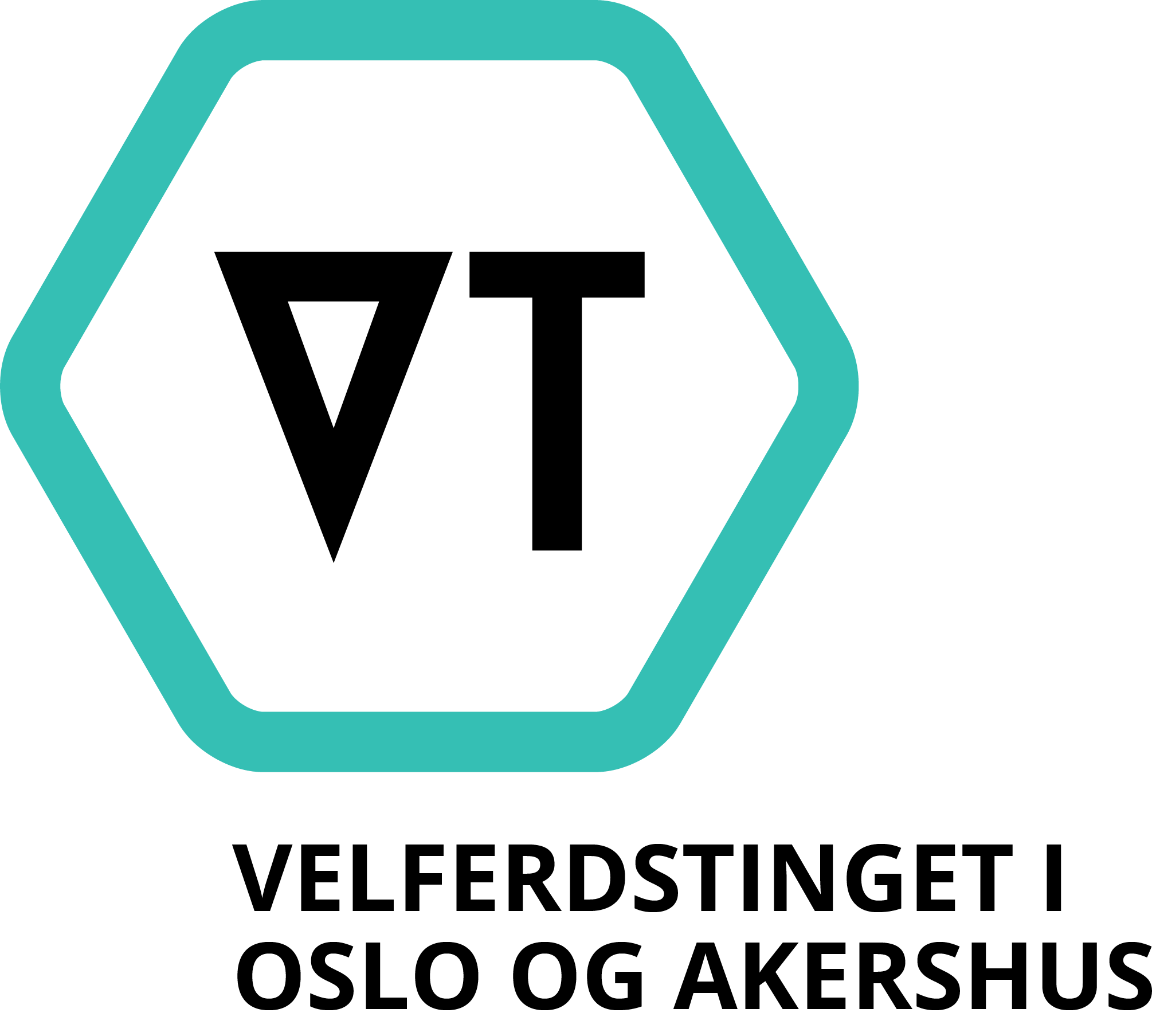 Postboks 1088, Blindern0317 Oslowww.studentvelferd.no 